					MEHRZWECKRAUMGesuch zur Benützung des Mehrzweckraumes im MehrzweckgebäudeGesuchstellerIn:Name/Firma:	Vorname:	Verantwortliche(r):	Tel.-Nr: 	Strasse/Nr.:	Ort:	Reservation:Datum:......................................................von...........................bis.......................Uhr *	* Frühestens 10.00 Uhr bis spätestens 09.00 Uhr am FolgetagKaffeemaschine inkl. Kaffeebohnen gewünscht?	  Ja     NeinAnzahl Personen …………………………(Max. 120 Personen)Grund der Benutzung (Familienfeier, Vereins- oder Firmenanlass etc.):Hiermit erkläre ich mich mit dem Benützungsreglement des Mehrzweckraumes im Mehrzweckgebäude vom 1. Januar 2019 einverstanden und werde mich an die Vorschriften halten.Zudem werde ich während der gesamten Benutzungsdauer als verantwortliche Ansprechperson persönlich anwesend sein:Ort und Datum:	Unterschrift:	Das Gesuch muss spätestens 2 Wochen vor dem Anlass bei der Gemeindekanzlei Mägenwil eingereicht und die Gebühr bezahlt werden.Die Gebühren sind nach Möglichkeit bei Gesuchseinreichung direkt am Schalter (bar oder mittels EC-/Postcard, Twint, Kreditkarte) zu entrichten. Bei Rechnungsstellung gilt eine Zahlungsfrist von 
10 Tagen.Die Reservation gilt erst als definitiv, wenn die Gebühren rechtzeitig und vollständig bezahlt sind und die Gemeindekanzlei die Bewilligung erteilt hat. Bei verspäteter Bezahlung erlischt die provisorische Reservation.Bemerkungen: Die Bewilligung wird nur an volljährige Personen erteilt.Das Reglement kann bei der Gemeindekanzlei Mägenwil bezogen oder auf der Website www.maegenwil.ch(Reglemente/Gesuche  Vermietungen) abgerufen werden.Benützungsgebühr:	Fr. 250.00 	für ortsansässige Benützer		Fr. 350.00 	für ortsfremde Benützer		Fr.   50.00 	für Vereine (Hauswartentschädigung)	Fr.   50.00/Std. 	für allfällige Nachreinigung Für eine Pauschale von Fr. 40.00 wird eine Jura-Kaffeemaschine mit Bohnenkaffee (Kaffee inkl., ohne Zucker/Rahm) zur Verfügung gestellt.Die Schlüsselübergabe erfolgt durch Frau Zeynep Yilmaz, Eichlistrasse 33, 
5506 Mägenwil (076 471 43 43) - Bitte direkt Kontakt aufnehmen.Bewilligung erteilt:Datum:	Unterschrift/Stempel:		Gebühren:	gratis (Ausnahmebewilligung)	Fr.   50.00 (Hauswartentschädigung)	Fr. 250.00	Fr. 350.00	Fr.   40.00 (Pauschale für Kaffeemaschine inkl. Kaffee)	Fr. ______	Barzahlung	per RechnungKopie an:  - Frau Zeynep Yilmaz, per E-Mail	 - Herr Matthias Geissmann, Schulhauswart, per E-Mail	 - Abteilung Finanzen für Rechnungsstellung	 - Gemeindekanzlei/Gemeinderat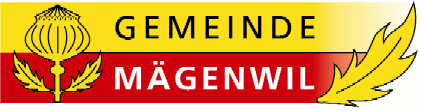 